109-1 CSWP輔導班1090816https://drive.google.com/drive/folders/1N7Zeuv8KJB1_57XdAOA3uyKeWrAnGspR37-2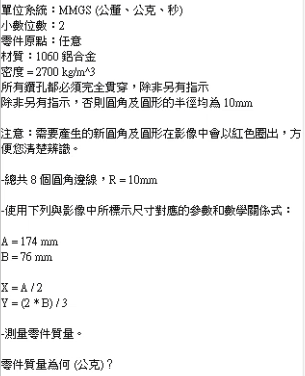 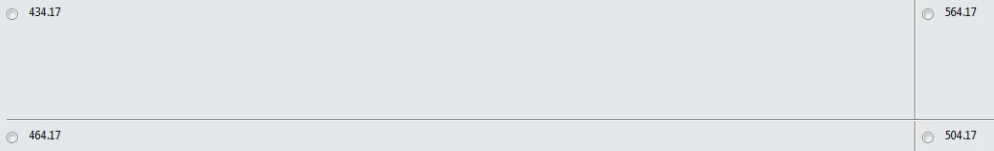 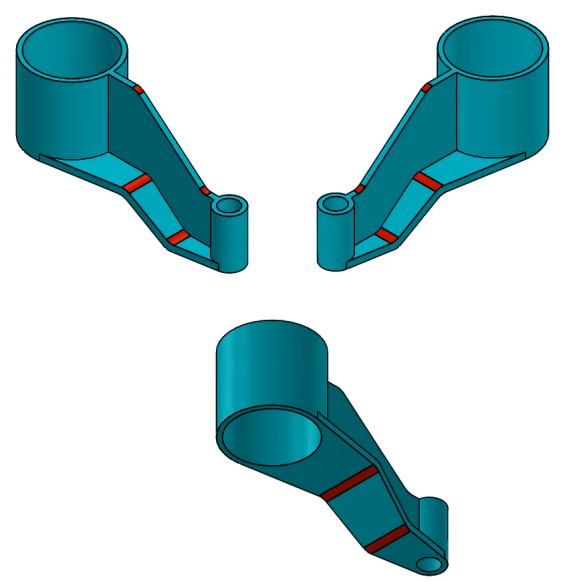 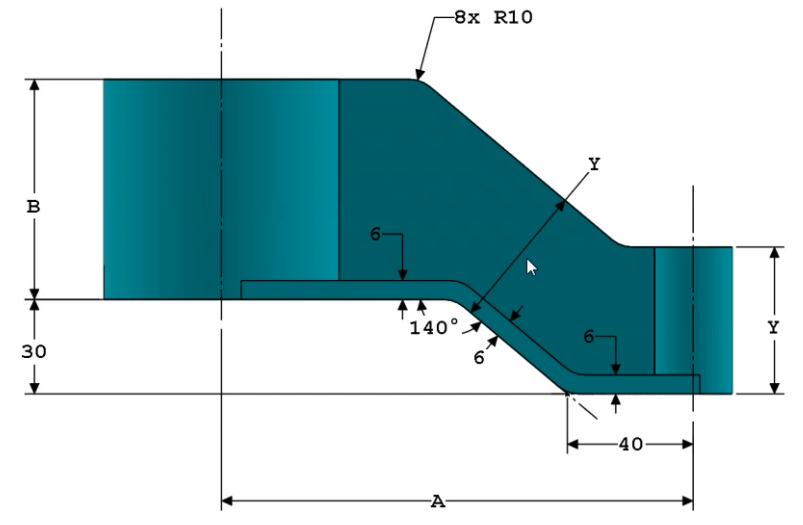 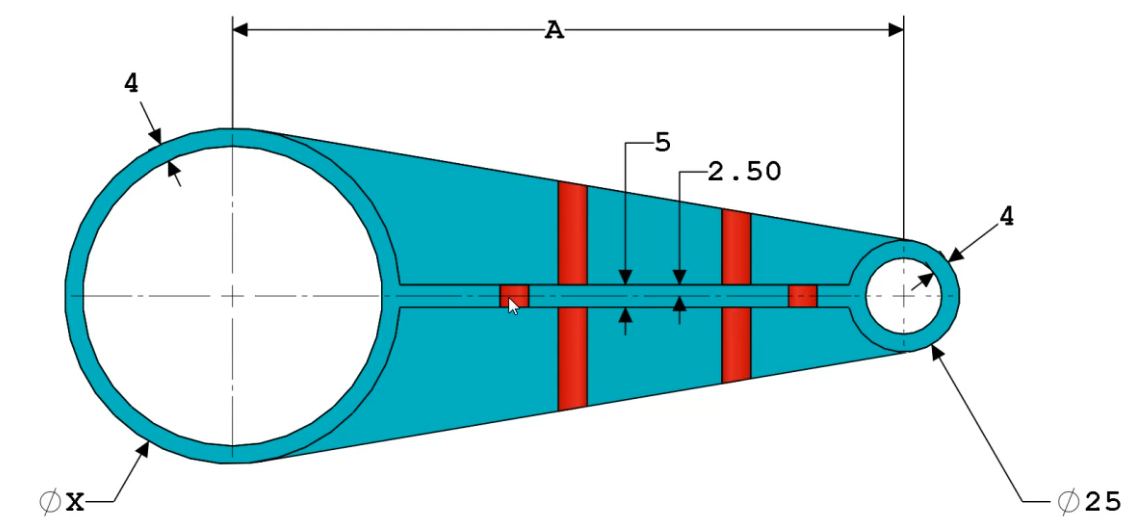 37-3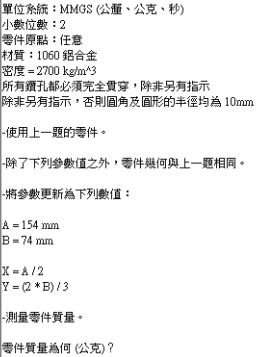 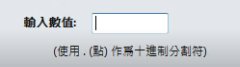 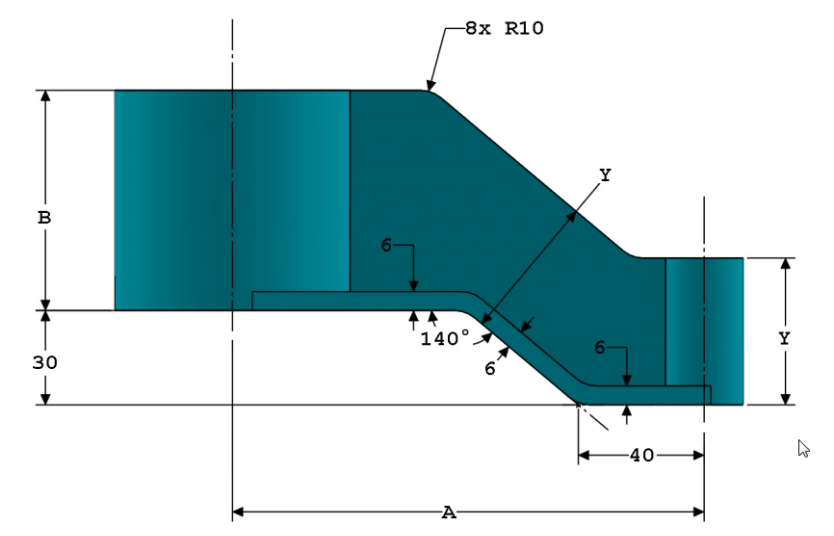 37-4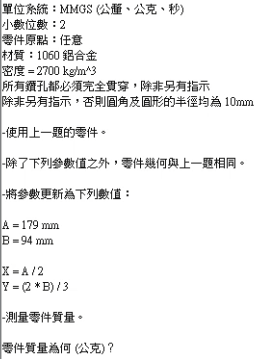 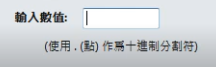 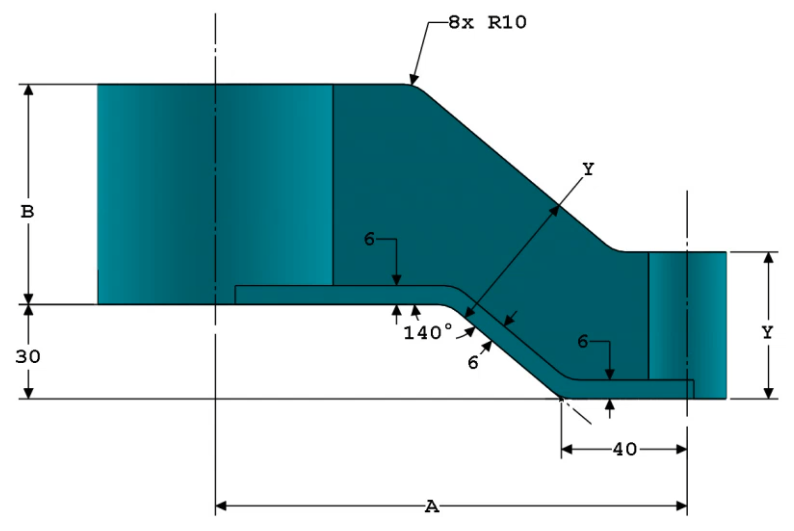 37-5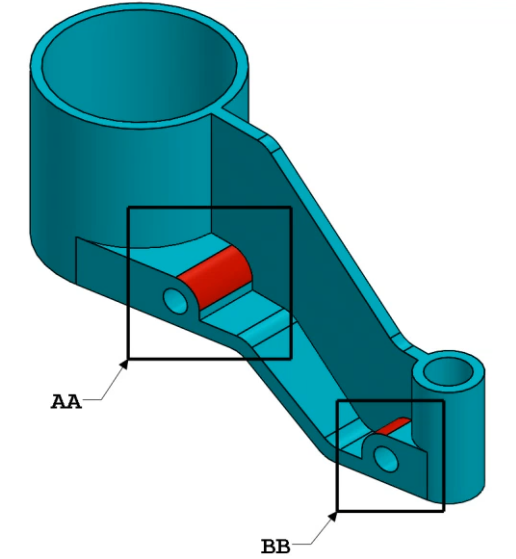 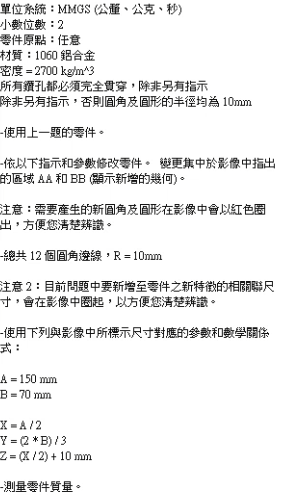 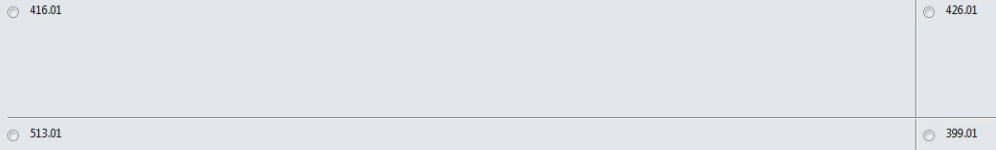 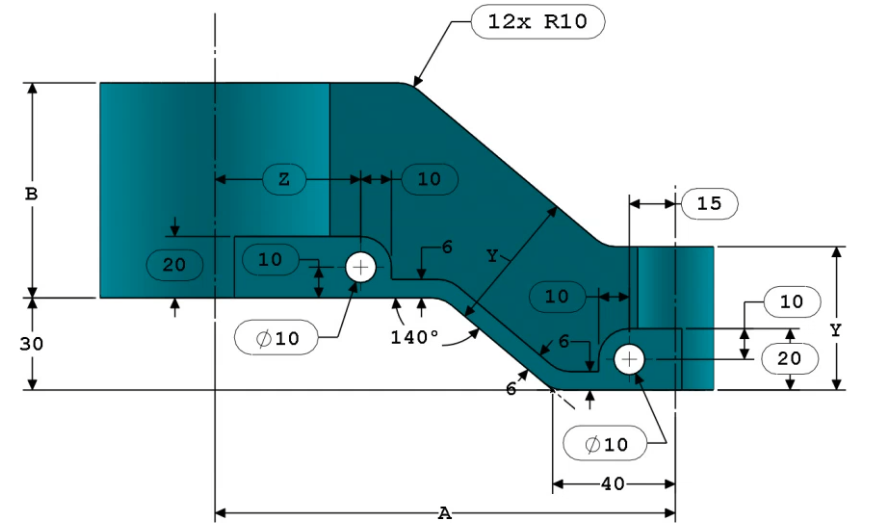 37-6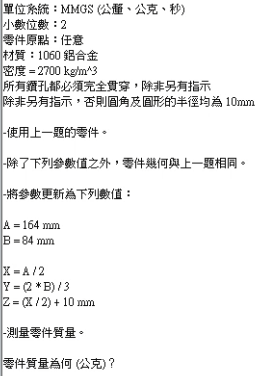 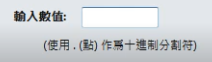 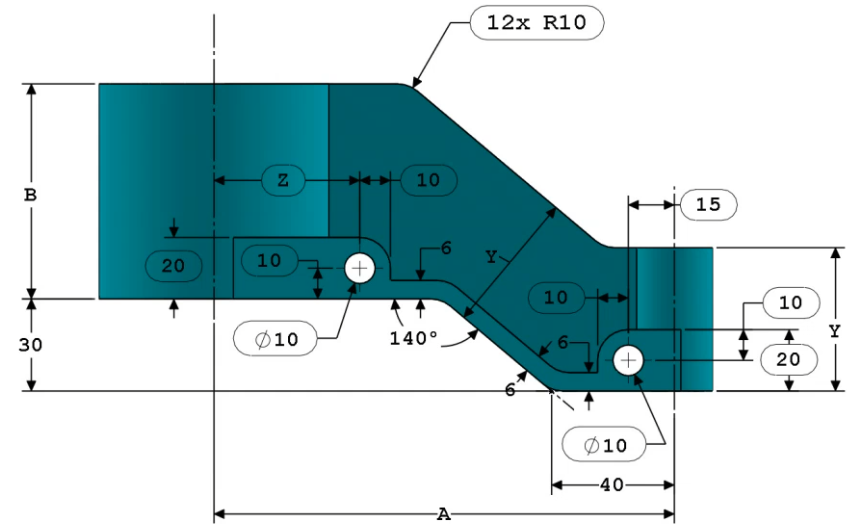 37-7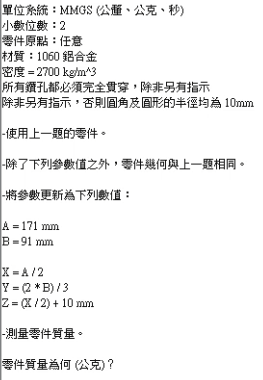 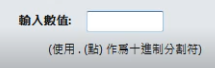 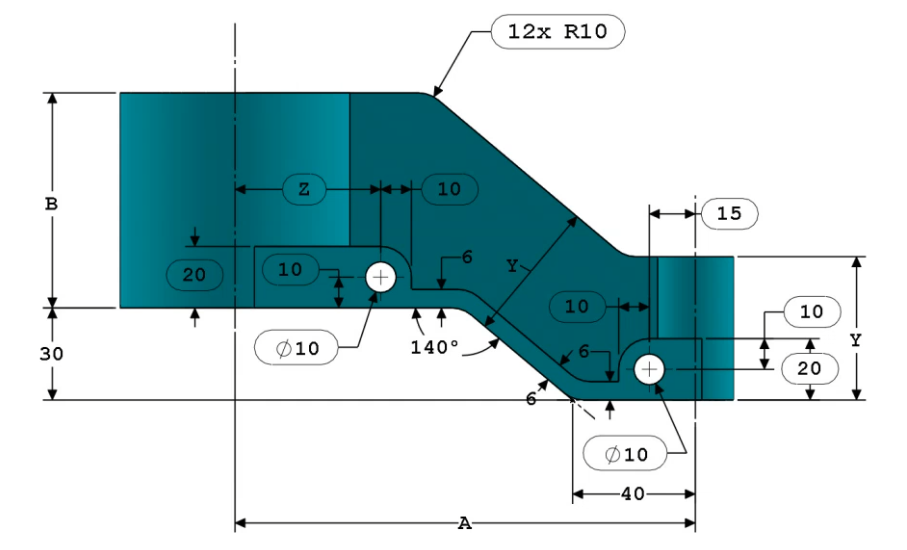 37-8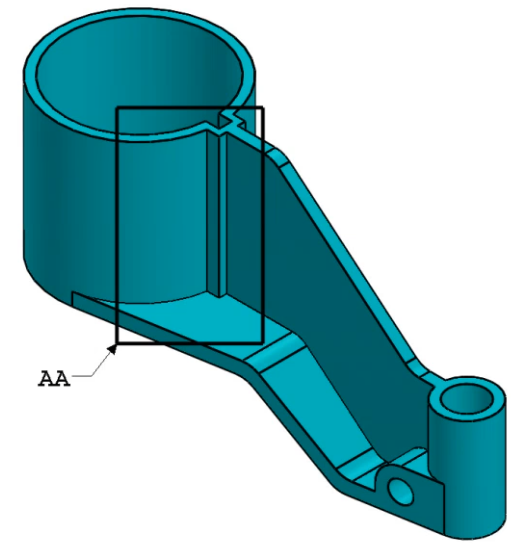 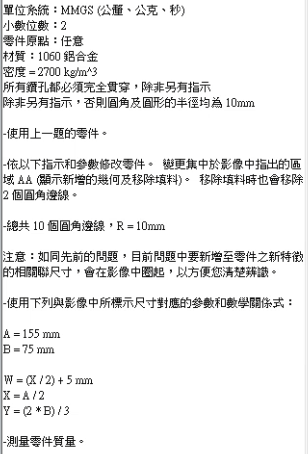 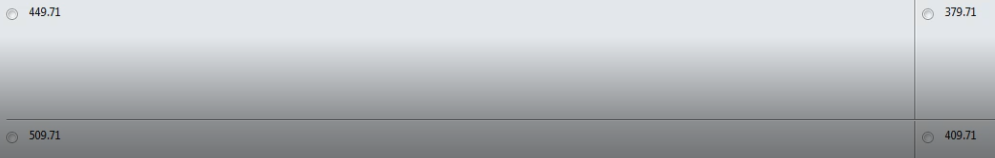 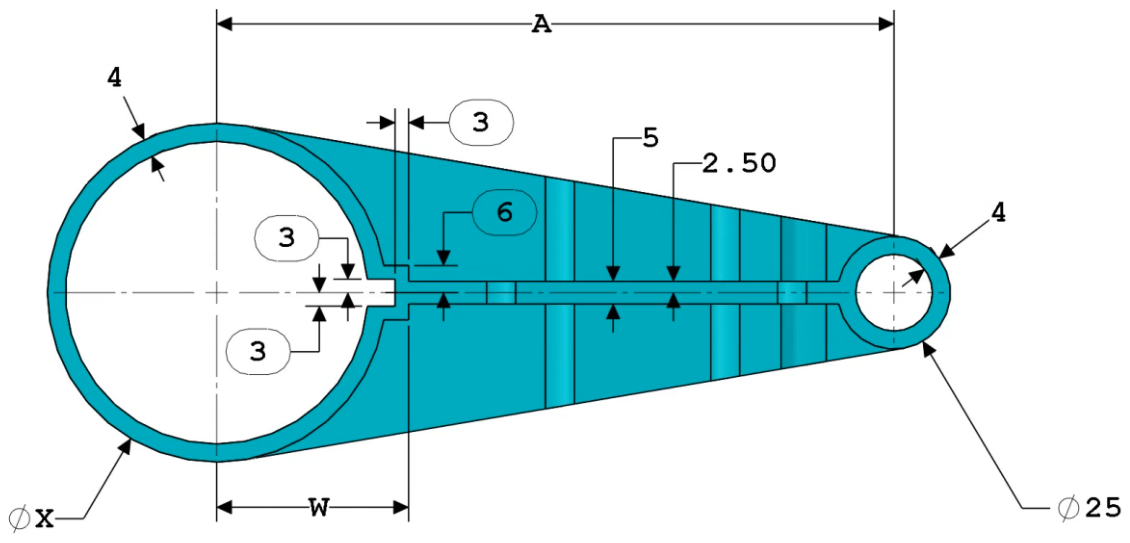 37-9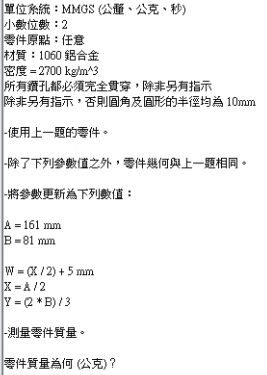 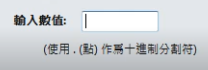 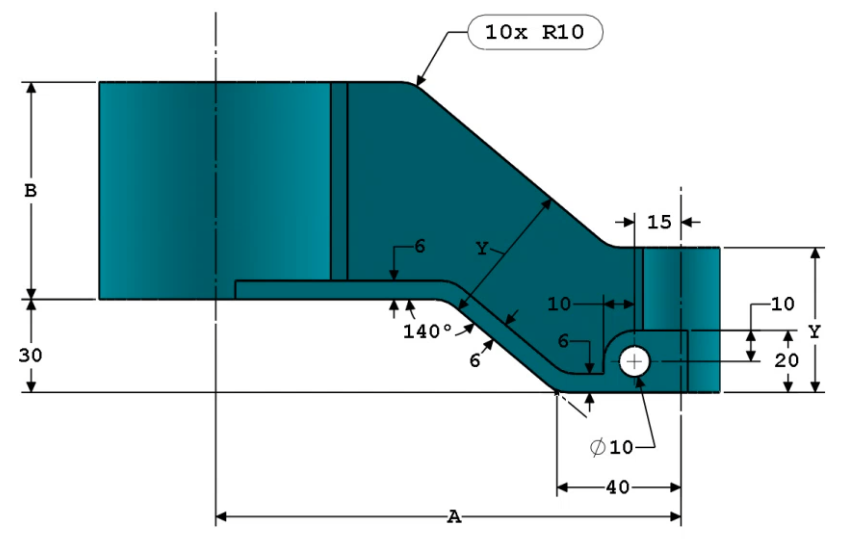 37-10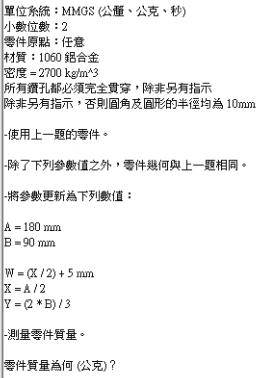 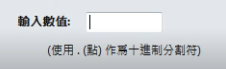 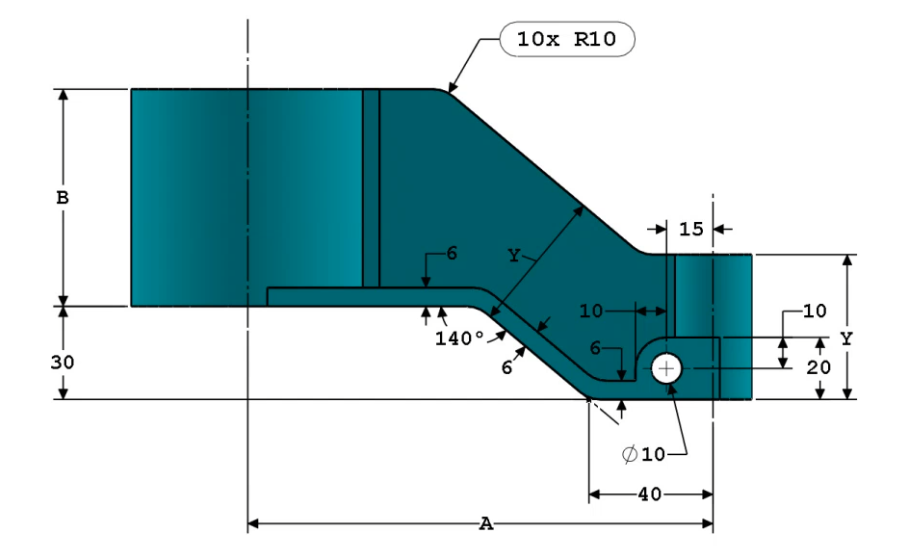 37-11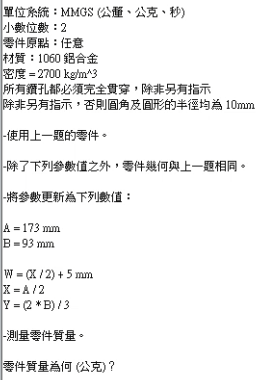 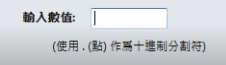 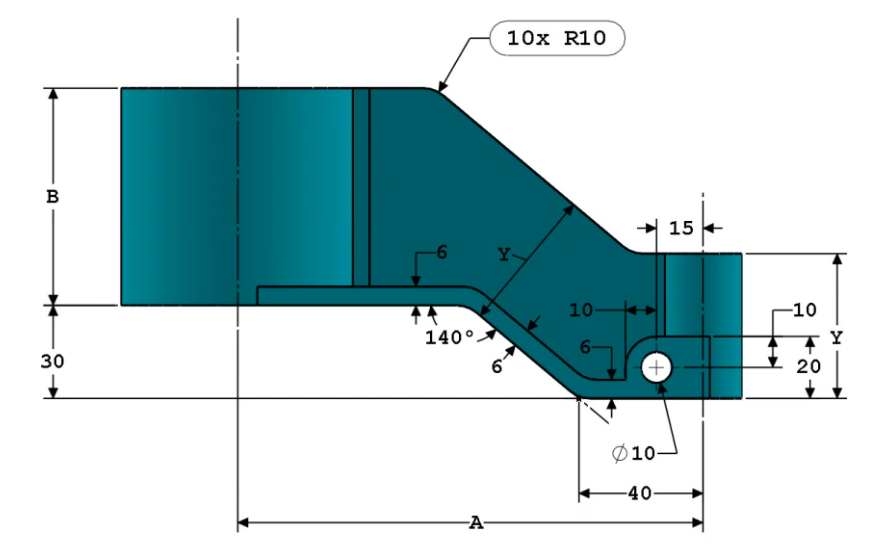 